Отчет по номеру«Тучи в голубом».Разбор музыкального произведения«Тучи в голубом»Вступление       Куплет              Припев                       Проигрыш              ПрипевЗапись рисунков танца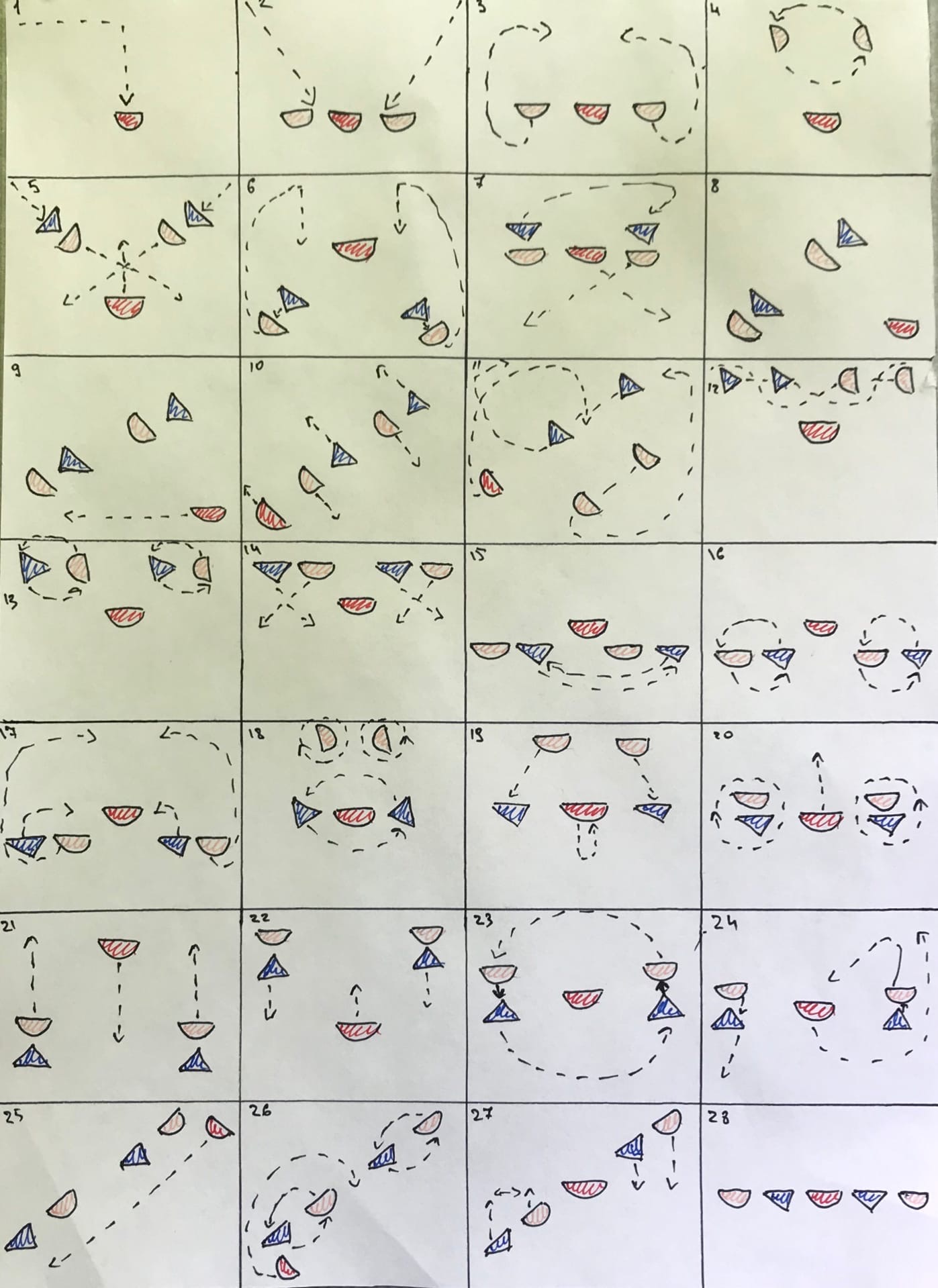 Подбор костюмовДевушки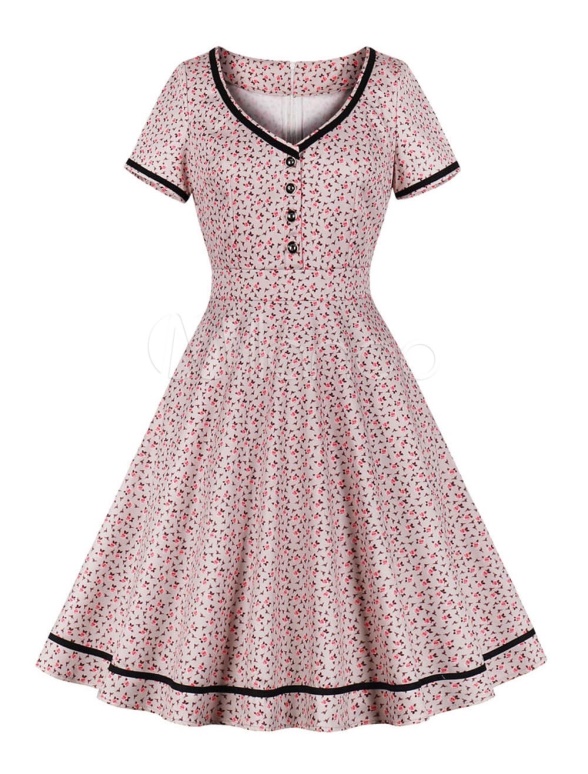 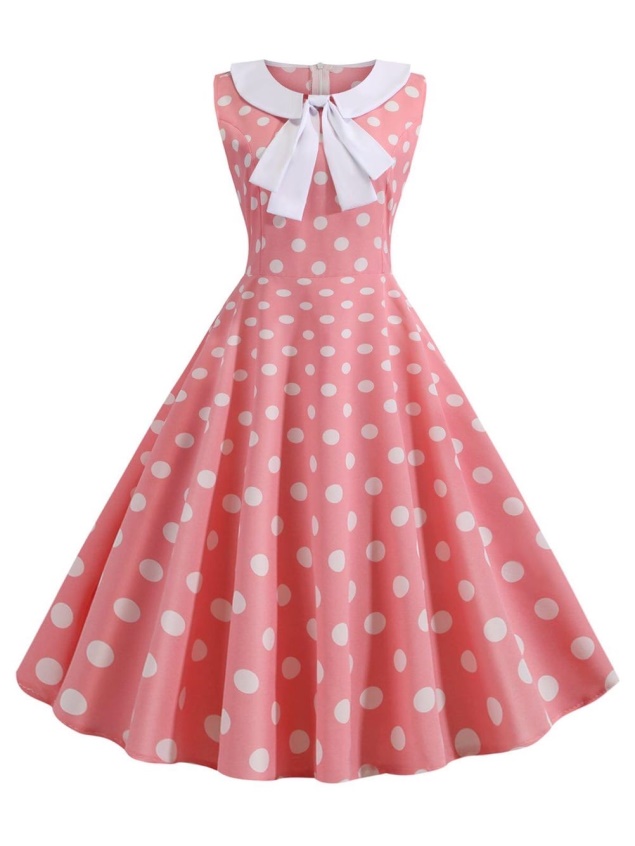 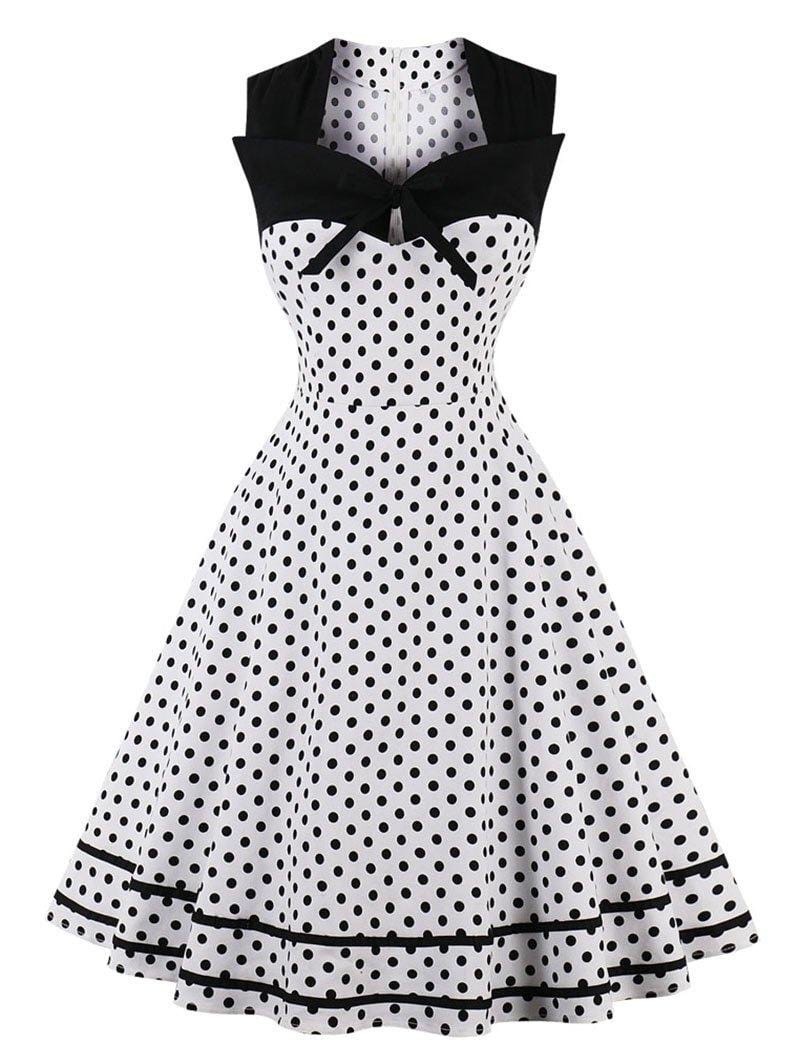 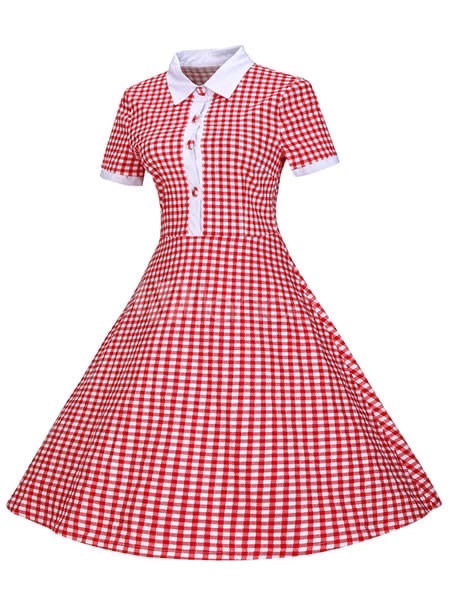 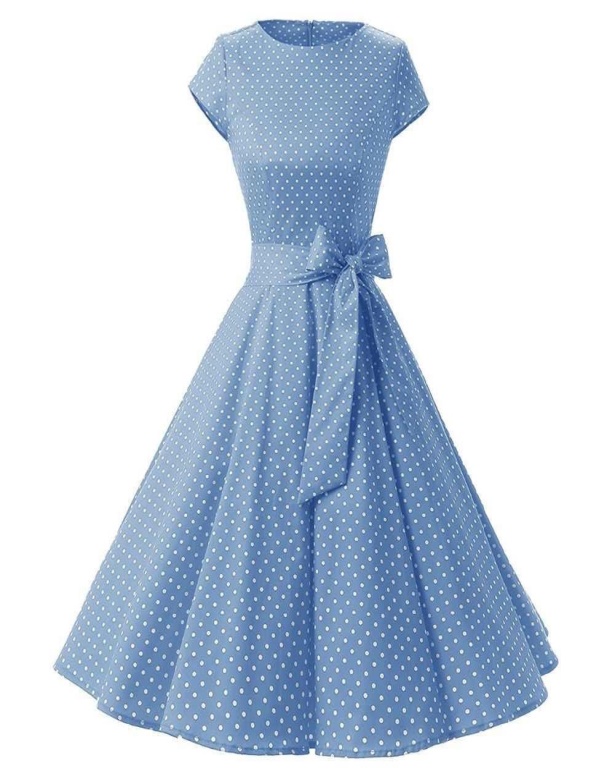 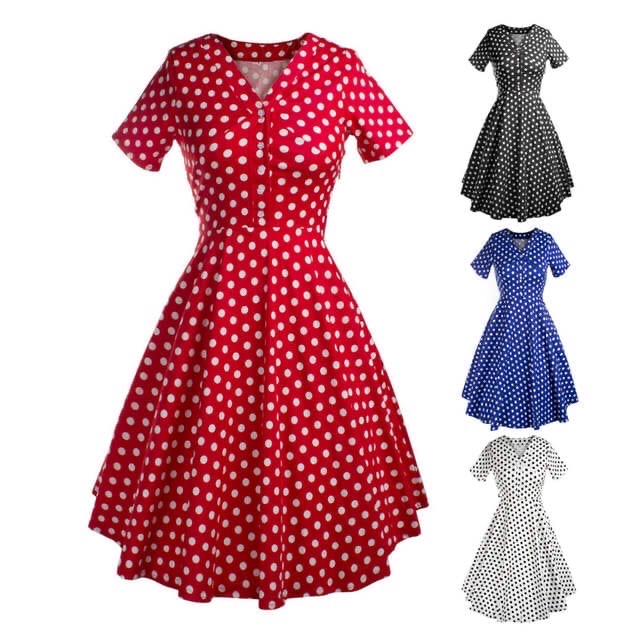 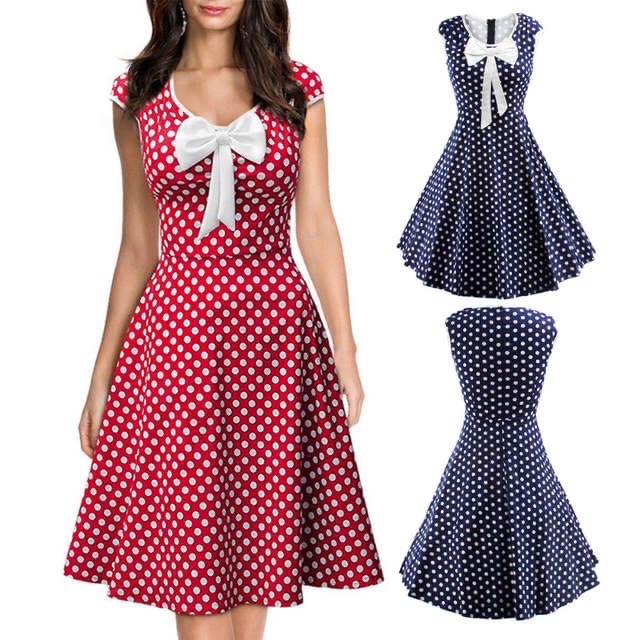 Подбор костюмовЮноши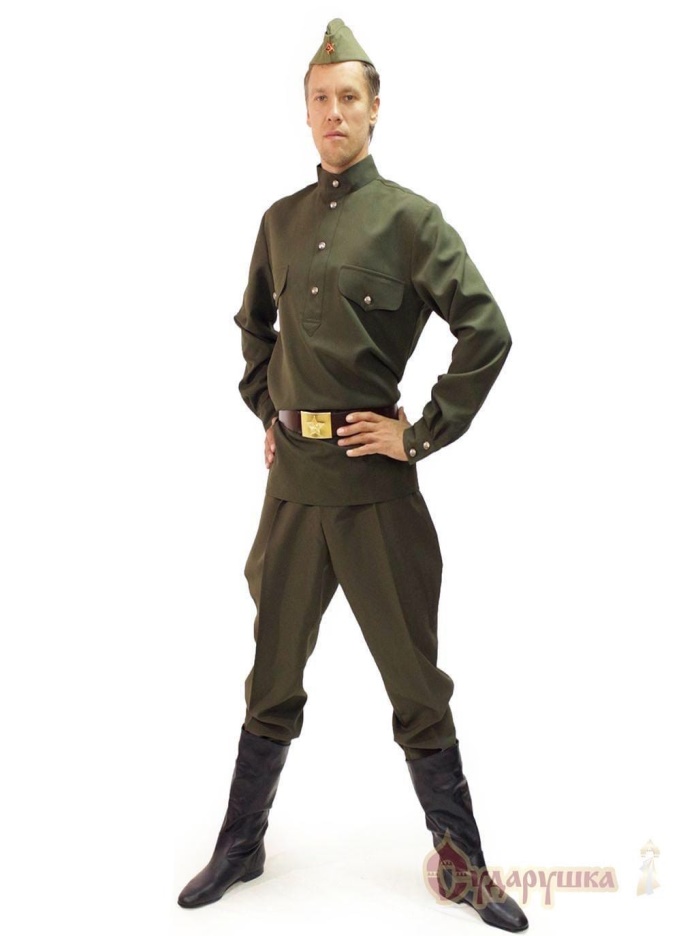 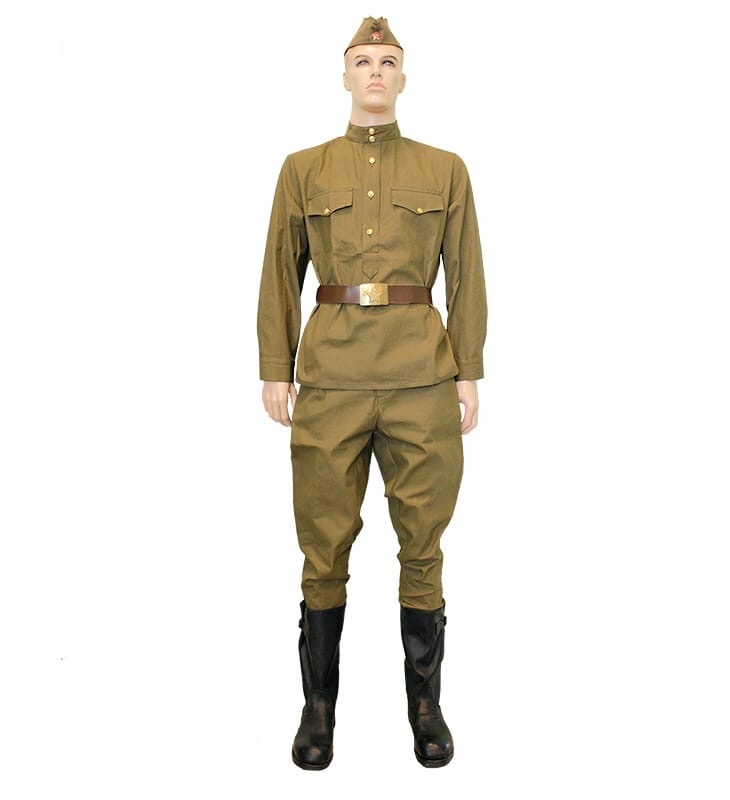 